LESSON 13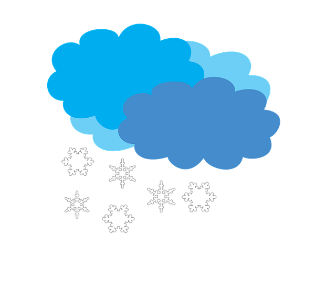 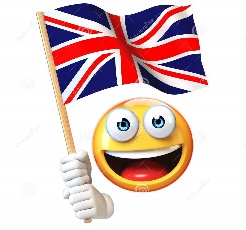 Past simple – TO BE25th May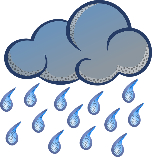 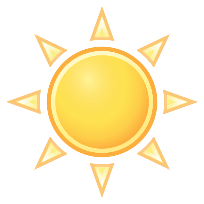 HELLO KIDS! 		IT’S TIME FOR ENGLISH!Impariamo ad usare il past simple di TO BE per chiedere e dire il luogo e la data di nascitaWhere were you born?  - I was born in PattiWhen were you born?  - I was born in 2009Ripassa i numeri fino a 100 con questi video https://www.youtube.com/watch?v=SxgCA1qOW20https://www.youtube.com/watch?v=TdPlL__iS9oEsercitati a chiedere e dire luogo e data di nascita guardando questo video  https://www.youtube.com/watch?v=edCAbWkRB8U. Poi riporta sul quaderno le frasi che trovi alla fine del video e completale.Riascolta l’esercizio n. 20 di pag. 93, poi riporta le frasi sul quaderno seguendo il modello fornito nel fumetto.Riporta sul quaderno di grammatica le strutture  che utilizzano il verbo TO BE al passato apprese durante questa unità e che trovi nella scheda allegata e memorizzale.Completa la scheda che trovi a questo link ed inviamelahttps://www.liveworksheets.com/np31632mz See  you soon 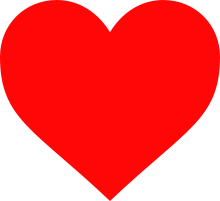 